La formation Accompagnant-Animateur en Athlétisme est à vocation d’animation (avec quelques notions pédagogiques), en aucun cas, un Animateur Athlétisme ne peut être considéré comme un Moniteur Sportif, il est un soutien à l’encadrement dans les écoles d’athlétisme.Objectifs 	Animer la pratique de l’athlétismePublic cible	Enfants de 10 ans et moins dans une pratique de découverte athlétique		Enfants de 10 à 13 ans en phase de formation de basePré-requis	Etre âgé d’au moins 16 ans (date anniversaire) en début de formationContenus	CS 0.1.1 Cursus de formation LBFA-ADEPS		CS 0.2.1 Animation d’un Kids’Athletics		CS 1.2.1 Méthodologie appliquée et gestion de groupe		CS 0.3.1 Découvertes techniques (courses, sauts, lancers, marche)		CS 1.3.1 Fondamentaux techniques		CS 1.3.2 Règlement technique simplifié		CS 1.4.1 Gestion de l’athlétisme en toute sécurité 		CS 1.5.1 Charte des droits de l’enfant dans le sportDéroulement	Etape 1 : suivre les 15h de cours (2 journées)		Etape 2 : avoir 100% de présence active (évaluation formative durant la formation)Coût		40€ pour les affiliés LBFA		50€ pour les non-affiliés LBFASession : octobre 2018 - JSMCDates		le samedi 6 et dimanche 7 octobre 2018 de 8h45 à 17h30Adresse		Rue de la Barrière Leclercq 11 à 7711 Dottignies (stade du Futurosport)Formateur	HAINAUT AnaïsMatériel	Tenue sportivePique-nique – possibilité de boissons sur placeInscription  	completClôture des inscriptions	fin des inscriptions le lundi 24 septembre 2018Paiement 	Compte LBFA : BE94 7340 0478 2614 Communication : Anim. JSMC 2018 + Nom  PrénomContact		Mme Frédérique Deroubaix , f.deroubaix@skynet.be  - 02/474 72 02		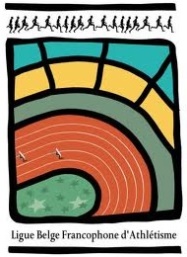 Ligue Belge Francophone d’Athlétisme (L.B.F.A.)Formation de cadres sportifsAccompagnant-Animateur en Athlétisme                              http://www.lbfa.be/web/accompagnant-animateur-en-athletisme                              http://www.lbfa.be/web/accompagnant-animateur-en-athletisme